Všeobecne záväzné nariadenie                          číslo: VZN 5/2020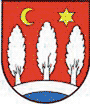 Obec Kokšov-Bakša V súlade s ustanoveniami § 6 ods. 1, § 4 ods. 3 písm. h), § 4 ods. 5, písm. a), bod 6 a § 11 ods. 4 písm. g) zákona č. 369/1990 Zb. o obecnom zriadení v znení neskorších predpisov vydávaVŠEOBECNE ZÁVÄZNÉ NARIADENIE č. 5/2020o pravidlách na udržiavanie čistoty a ochranu verejnej zelene v obci Kokšov-Bakša Návrh tohto všeobecne záväzné nariadenia (VZN)Schválené všeobecne záväzné nariadenie	Mikuláš Hudák	 starosta obceObecné zastupiteľstvo Obce Kokšov-Bakša sa podľa ust. § 6 ods. 1, 2 v spojení s ust. § 4 ods. 5 písm. a) bod 2, 5 a § 11 ods. 4 písm. g) zákona č. 369/1990 Zb. o obecnom zriadení v znení neskorších predpisov uznieslo na tomto všeobecne záväznom nariadení  (ďalej len „VZN“) :Článok I.ÚVODNÉ USTANOVENIEÚčelom tohto VZN je stanoviť pravidlá pre udržiavanie verejného poriadku, čistoty a ochrany verejnej zelene v obci Kokšov-Bakša (ďalej len obec) s cieľom vytvoriť podmienky pre zabezpečovanie ochrany života, zdravia a majetku na území obce, ako i zabezpečenie čistého životného prostredia s dostatkom zelene na území obce.Toto VZN je záväzné na území obce pre všetkých obyvateľov obce, osoby prechádzajúce alebo zdržiavajúce sa na území obce, fyzické a právnické osoby podnikajúce alebo pôsobiace na území obce.Článok II.VYMEDZENIE NIEKTORÝCH POJMOVVerejným poriadkom sa pre účely tohto VZN rozumie súhrn podmienok a povinností upravujúcich: udržiavanie verejného poriadku a čistoty v obci, dodržiavanie nočného pokoja, užívanie verejných priestranstiev, čistenie chodníkov a komunikácií, ochranu verejnej zelene, používanie zábavnej pyrotechniky, umiestňovanie plagátov a reklamných zariadení, ochranu pôdy, vody a vodných tokov.Územím obce je katastrálne územie Kokšov-Bakša.Verejným priestranstvom pre účely tohto VZN je ulica, park a iný priestor prístupný verejnosti bez obmedzenia, ktorý bez ohľadu na vlastnícke vzťahy slúži na všeobecné užívanie.Chodníkom sa v zmysle tohto VZN rozumie spevnená plocha vyhradená výlučne pre pohyb chodcov, ktorá je spravidla oddelená od vozovky výškovo, alebo iným spôsobom.Verejnou komunikáciou sa v zmysle tohto VZN rozumie cesta pre motorové a nemotorové vozidlá slúžiaca pre dopravu osôb a nákladov, nachádzajúca sa na území obce.Parkoviskom sa v zmysle tohto VZN rozumie tá časť verejnej komunikácie, ktorá slúži na odstavovanie cestných motorových a nemotorových vozidiel.Automobilovým a iným vrakom sa v zmysle tohto VZN rozumie  osobné, nákladné motorové vozidlo, autobus alebo iný dopravný prostriedok, ktorý pre svoj technický stav neslúži svojmu účelu alebo bol vyňatý z evidencie motorových vozidiel a nachádza sa na verejnom priestranstve.Verejným zariadením sa na účely tohto VZN rozumie najmä verejné osvetlenie, plochy určené na zverejňovanie oznamov pre občanov, všeobecne záväzných nariadení obce, reklám, obecné kvetináče, prvky architektúry, zábradlia na mostoch, lavičky, hojdačky, preliezačky, pieskoviská, dopravné značky, označenie, informačné a smerové tabule a všetko súvisiace príslušenstvo.Za verejné zariadenie sa na účely tohto VZN považuje aj majetok ostatných fyzických a právnických osôb ak slúži verejnosti na akékoľvek účely.V pochybnostiach či ide o verejné priestranstvo, verejné zariadenie alebo verejnú zeleň rozhoduje obecné zastupiteľstvo.Verejnú zeleň tvoria všetky porasty, ovocné stromy, okrasné kríky, kvetiny, tráva.Čas nočného pokoja je od 22.00 hod. do 06.00 hod..Vozidlá na účely tohto VZN sú všetky motorové vozidlá, osobné,  nákladné vrátane návesov a prívesov, motocykle, autobusy, obytné prívesy, traktory vrátane prívesov, poľnohospodárske stroje a stavebné    stroje.Poškodzovaním, znečisťovaním, ničením sa rozumie manipulovanieakýmkoľvek poškodzujúcim alebo znečisťujúcim spôsobom, napr.: sprejovanie, znečisťovanie bahnom, splaškami, exkrementami, saponátmi a inými látkami, rozbíjanie zariadení, premiestňovanie aleboskrývanie zariadení.Priestupok je zavinené konanie, ktoré porušuje alebo ohrozuje záujemspoločnosti a je za priestupok označené v zákone č. 372/1990 Z.z. priestupkoch v znení neskorších predpisov alebo v inom zákone alebo   ide o porušenie tohto VZN, ak nejde o iný správny delikt postihnuteľný podľa osobitných právnych predpisov, alebo o trestný čin.Článok III.UDRŽIAVANIE VEREJNÉHO PORIADKUV záujme ochrany života, zdravia a majetku v obci s cieľom zlepšiť kvalitu života, čistotu a životné prostredie v obci sa na verejných priestranstvách zakazuje:svojvoľne zakladať skládky odpadu mimo miest na to vymedzenýchznečisťovať verejné priestranstvo akýmikoľvek vecami (exkrementami, smetím, papiermi, ohorkami z cigariet, zvyškami jedál, odpadkami z domov a bytov, prevádzok stolového alebo stánkového predaja,vyberať odpad z nádob na to určených a z veľkoobjemových kontajnerov,odvážať, ukladať domové odpadky, drobný stavebný odpad a ostatný komunálny odpad na iné miesta, než sú na tieto účely vyhradené,spaľovať smetí, domový odpad alebo iný odpad (pneumatiky, plastové nádoby) na zemi alebo v smetných nádobách,skladovať na verejných priestranstvách akékoľvek veci bez povolenia obce,čistiť, umývať a opravovať dopravné prostriedky, stroje a zariadenia alebo inak znečisťovať verejné priestranstvo splaškovými vodami a inými znečisťujúcimi tekutinami,parkovaním zamedzovať prejazdu vozidiel záchrannej služby, hasičov, polície a vozidiel technických služieb za účelom odvozu komunálneho odpadu alebo vykonávania zimnej údržby,predávať tovar bez povolenia obce respektíve bez dokladu o zaplatení poplatku za predajné miesto a bez ďalších potrebných povolení na verejnom priestranstve a mimo priestranstiev na to určených,poškodzovať, znečisťovať, ničiť verejné priestranstvá a zariadenia, budovy, kultúrne pamiatky, domové fasády, informačné zariadenia, oplotenia, zariadenia detských ihrísk a športovísk,odcudzovať , poškodzovať, ničiť verejnú zeleň. Vyrubovať stromy a kríky na verejných priestranstvách bez písomného súhlasu obce,poškodzovať, znečisťovať, ničiť majetok fyzických a právnických osôb, nachádzajúci sa na území obce,na autobusových zastávkach a na ostatných verejných priestranstvách vymedzených v § 7 zákona č. 377/2004 Z.z. o ochrane nefajčiarov a o zmene a doplnení niektorých zákonov v znení neskorších predpisov fajčiť,ničiť, poškodzovať, znečisťovať, zamieňať, pozmeňovať, zakrývať alebo premiestňovať dopravné značky, turistické značky alebo orientačné tabule obce,poškodzovať zariadenia verejného osvetlenia a miestneho rozhlasu,konzumovať alkoholické nápoje na verejných priestranstvách ako i pred reštauráciami a obchodnými zariadeniami pokiaľ pre to neboli vytvorené stolovacie a hygienické podmienky,porušovať zaužívané spoločenské pravidlá správania sa, morálky a etiky, zásady občianskeho spolunažívania najmä znečisťovaním verejného priestranstva vykonávaním telesnej potreby, zvratkami, pľuvaním, obťažovaním občanov oplzlým nadávaním a ďalšími konaniami, ktoré na verejnom priestranstve a priestoroch verejne prístupných vzbudzujú verejné pohoršenie,obťažovať občanov výbuchmi, detonáciami a svetlom pochádzajúcim z používania zábavnej a inej pyrotechniky, mimo prípadov povolených obcou,vstupovať so psami alebo inými zvieratami na detské ihriská, pieskoviská, športoviská a do iných priestorov kde je to zakázané,odstraňovať zo svojej pôdy korene stromu patriaceho susedovi alebo odstraňovať vetvy susedovho stromu presahujúce na pozemok nešetrným spôsobom a v nevhodnom ročnom období,umožňovať prenikanie chovaných domácich alebo hospodárskych zvierat a hydiny na cudzie pozemky a verejné priestranstvá.Článok IV.DODRŽIAVANIE NOČNÉHO POKOJAČas nočného pokoja je na celom území obce stanovený od 22.00 hodiny do 06.00 hodiny.Majitelia psov a iných domácich a hospodárskych zvierat sú povinný zabezpečiť, aby nočný pokoj nebol neprimerane narušovaný zvukovými alebo inými prejavmi týchto zvierat.Občanom obce, jej návštevníkom, podnikateľským a iným subjektom je zakázané rušiť nočný pokoj hlasovými, zvukovými, svetelnými prejavmi ako spevom, produkovanou a reprodukovanou hudbou, hlukom motorov áut a strojov, výbušninami, signálmi a osvetľovacími svetlicami a pod.Zákaz podľa ods. 3 tohto článku sa nevzťahuje:na výročné a slávnostné akcie organizované obcou,na činnosti určené plánom úpravy a čistenia komunikácií, ich zimnej údržby, odstraňovanie havárií inžinierskych sietí, úpravy verejnej zelene v letných mesiacoch, ktoré nie je možné vykonať v inom čase. Článok V.OSOBITNÉ UŽÍVANIE VEREJNÉHO PRIESTRANSTVAUžívať verejné priestranstvo krátkodobo, t.j. do 3. kalendárnych dní na iný účel, ako je určený, možno len po vydaní písomného súhlasu obce. Takýto súhlas je potrebný na osobitné užívanie verejného priestranstva.Osobitným užívaním verejného priestranstva je i dlhodobé parkovanie motorového vozidla, návesu, obytných a iných druhov prívesných vozíkov.Každý komu bolo povolené osobitné užívanie verejného priestranstva, je povinný:verejné priestranstvo užívať tak, aby bol čo najmenej obmedzený jeho účel,zabrániť poškodeniu verejného priestranstva a jeho zariadení,zabrániť znečisťovaniu verejného priestranstva, prípadné znečistenie ihneď odstrániť alebo ak znečistenie sám nespôsobil tak to ohlási obcizabezpečiť prístup k technologickým zariadeniam podzemných inžinierskych sietí,vykonať opatrenia potrebné pre zaistenie bezpečnosti ostatných užívateľov verejného priestranstva,užívať len vyhradený priestor a dodržiavať stanovené podmienky,ihneď po skončení osobitného užívania verejného priestranstva dať verejné priestranstvo na svoje náklady do pôvodného stavu,stavebné a sypké materiály možno na verejných priestranstvách skladovať len spôsobom zabraňujúcim ďalšiemu znečisteniu verejného priestranstva.Článok VI.ČISTENIE CHODNÍKOV, KOMUNIKÁCIÍ, UDRŽIAVANIE ZELENE-POVINNOSTI VLASTNÍKOV NEHNUTEĽNOSTÍUdržiavaním čistoty a schodnosti chodníkov sa rozumie ich zametanie, odstraňovanie blata, snehu, buriny, odpadkov a iných nečistôt.Na území obce je povinný čistiť chodníky, schody a miestne komunikácie správca miestnych komunikácií, ktorým je obec.Nečistoty sa ukladajú do smetných nádob. Zakazuje sa zhŕňať nečistoty do vozovky, na verejnú zeleň, do kanálových vpustí, na zelené pásy alebo ponechávať ich zhrnuté na chodníkoch alebo ich spaľovať.Ak sú na verejnom priestranstve pri chodníkoch alebo miestnych komunikáciách majiteľmi alebo správcami domových nehnuteľností vysadené plochy zelene, sú majitelia týchto domových nehnuteľností povinní takéto plochy pravidelne udržiavať v čistote.Prekážky v schodnosti miestnych komunikácií určených pre chodcov alebo v schodnosti chodníkov sú bez prieťahov povinní odstraňovať správcovia miestnych komunikácií.Správca miestnych komunikácií zodpovedá za škody, ktorých príčinou boli chyby v schodnosti miestnych komunikácií určených pre chodcov alebo v schodnosti chodníkov okrem prípadu, že preukážu, že nebolo v medziach možnosti tieto chyby odstrániť ani na nich predpísaným spôsobom upozorniťÚdržba chodníkov v zimnom období sa zabezpečuje odstraňovaním snehu a ľadu, posýpaním chodníkov inertným materiálom, aby tento mohol v plnej miere slúžiť svojmu účelu. Sneh a ľad z chodníka treba odpratať tak, aby sa ním nezatarasili priechody cez komunikáciu, schody a vjazdy do budov alebo iných zariadení alebo plochy využívané na manipuláciu s materiálom alebo tovarom. Ak sa vytvoria na streche alebo odkvapoch cencúle, vlastník (správca) tejto nehnuteľnosti je povinný vykonať opatrenia, aby cencúle a ľad zo strechy neohrozili život alebo zdravie ľudí.Správcovia, vlastníci prípadne užívatelia nehnuteľností sú povinní odvádzať a zadržiavať dažďovú vodu na vlastnom pozemku, pričom je zakázané vypúšťať dažďovú vodu zo striech a dvorov na chodníky a komunikácie a do obecnej kanalizácie. Pri znečistení chodníkov, ktoré spôsobí alebo môže spôsobiť prekážku v schodnosti, je povinný ten, kto znečistenie spôsobil, bez prieťahov ho odstrániť a chodník uviesť do pôvodného stavu. Ak sa tak nestane, je povinný uhradiť správcovi chodníkov náklady spojené s odstránením znečistenia a s uvedením chodníka do pôvodného stavu. Pri poškodení chodníka, ktoré spôsobí alebo môže spôsobiť prekážku v schodnosti, je povinný ten, kto poškodenie spôsobil, uhradiť správcovi chodníka náklady spojené s odstránením poškodenia a s uvedením chodníka do pôvodného stavu, pokiaľ sa nedohodne so správcom chodníka, že poškodenie odstráni sám. Nehnuteľnosti, dvory, záhrady a ploty, ktoré hraničia s verejným priestranstvom a s inou nehnuteľnosťou je povinný vlastník prípadne užívateľ udržiavať tak, aby sa nečistoty z nich nedostávali na verejné priestranstvá. Majitelia alebo užívatelia domov a záhrad sú povinní  konáre stromov, kríkov a iných rastlín vyčnievajúcich na cesty, chodníky a ulice upraviť tak, aby neprekážali chodcom, nenarúšali premávku, zimnú údržbu a strojné čistenie obce. Firemné tabule a reklamné zariadenia udržiavať čisté, pravidelne ich obnovovať a umiestňovať tak, aby neohrozovali chodcov a netvorili prekážku ich voľného pohybu. Prevádzkovatelia pohostinských zariadení, bufetov, predajných stánkov, obchodných zariadení na predaj potravinárskeho tovaru, lahôdok, cukroviniek, ovocia a zeleniny sú povinní zabezpečiť poriadok  a čistotu v bezprostrednom okolí zariadenia. Zariadenie vybaviť potrebným počtom odpadkových košov a smetných nádob, starať sa o ich riadny stav a ich pravidelné vyprázdňovanieČlánok VII.UDRŽIAVANIE ČISTOTY A ZJAZDNOSTI KOMUNIKÁCIÍUdržiavaním čistoty a zjazdnosti komunikácií sa rozumie ich zametanie, kropenie, umývanie, odstraňovanie snehu a čistenie kanalizačných a dažďových vpustí.Za údržbu a čistotu obecných komunikácií zodpovedá obec. Výkon správy obecných komunikácií môže obec zmluvne previesť na iné subjekty.Rozsah, spôsob a frekvencia úkonov vyplývajúcich z čistenia a údržby zjazdnosti obecných komunikácií sa riadi harmonogramom stanoveným obcou.Zimnú údržbu miestnych komunikácií zabezpečuje správca komunikácie čiže obec alebo subjekt, ktorý má na túto činnosť uzatvorenú zmluvu zo správcom komunikácií.Podrobnosti ohľadom zimnej údržby budú zahrnuté do operačného plánu zimnej údržby na príslušnú zimnú sezónu.V prípade snehovej kalamity alebo inej mimoriadnej udalosti je povinná fyzická alebo právnická osoba uposlúchnuť výzvu obce s určením podmienok pre likvidáciu kalamity alebo inej mimoriadnej udalosti v zmysle platných právnych noriem.Článok VIII.PODMIENKY PRE JAZDU VOZIDIELZakazuje sa jazdiť s dopravnými prostriedkami, ktoré samotné alebo svojim nákladom znečisťujú prípadne poškodzujú verejné priestranstvá. Dopravné prostriedky musia byť zbavené nečistôt pred ich vjazdom na verejné priestranstvo, najmä vozidlá vychádzajúce zo stavenísk, súkromných pozemkov a z poľnohospodárskych pozemkov.Ten, kto dopravným prostriedkom znečistí alebo poškodí verejné priestranstvo (vlastník, prevádzkovateľ) je povinný ho bezodkladne a bez prieťahov dať do pôvodného stavu na vlastné náklady.Prepravovaný náklad musí byť riadne zabezpečený tak, aby rozprašovaním, rozsypávaním alebo odkvapkávaním neznečisťoval vozovku, ovzdušie prípadne verejné priestranstvá.Ak vodič zistí poruchu na dopravnom prostriedku (napr. únik paliva, motor. oleja) alebo na náklade, ktorá by mohla znečistiť verejné priestranstvo, je povinný ju bezodkladne a bez prieťahov odstrániť. Ak to nemôže vykonať na mieste, môže pokračovať v jazde na najbližšie miesto, kde poruchu odstráni a je povinný vykonať také opatrenia, aby znečisťovanie verejného priestranstva bolo obmedzené na najmenšiu možnú mieru a zároveň je povinný vzniknuté znečistenie bezodkladne odstrániť.Článok IX.PREKÁŽKY NA VEREJNOM PRIESTRANSTVEUmiestňovanie dočasných prekážok okrem povolených výnimiek obcou a umiestňovanie trvalých prekážok na verejných priestranstvách je zakázané. Na verejných priestranstvách sa zakazuje umiestňovať najmä:stavebný a iný materiál,akékoľvek vozidlá a vraky,okrasné kamene, tyče, pätníky a iné prekážky, ktoré bránia v plynulej premávke a to najmä na úzkych komunikáciách, kde bránia vyhýbaniu sa protiidúceho vozidla, sú spôsobilé blokovať vjazd alebo prejazd vozidiel zimnej údržby, záchrannej zdravotnej služby, hasičov alebo polície pri ochrane života, zdravia a majetku občanov. Vysádzať dreviny a okrasné kríky na miesta, kde by došlo k zníženiu priehľadnosti a bezpečnosti premávky v obci.Všetky prekážky umiestnené na verejných priestranstvách je povinný bezodkladne odstrániť ten, kto prekážku na verejné priestranstvo umiestnil ( okrem povolených výnimiek).V prípade, ak obec zistí umiestnenie prekážky na verejných priestranstvách a ten, kto prekážku umiestnil ju po upozornení obcou bezodkladne neodstráni, túto prekážku odstráni obec na jeho náklady. Obec odstráni prekážku na verejnom priestranstve na náklady toho kto ju na verejné priestranstvo umiestnil i v prípade, ak odstránenie prekážky neznesie odklad a obec nemá možnosť alebo čas upozorniť dotknutú osobu na povinnosť prekážku z verejného priestranstva odstrániť. Odstránenie prekážky nemá vplyv na možnosť uloženia pokuty tomu, kto prekážku umiestnil.Článok X.UDRŽIAVANIE ČISTOTY PÔDY, VODY A VODNÝCH TOKOVZakazuje sa vhadzovať do melioračných kanálov a vodných tokov akékoľvek predmety, ktoré by mohli zapríčiniť ich znečistenie, ukladať veci na ich brehoch a na miestach, z ktorých by mohli byť splavené do vodných tokov. Je zakázané v korytách vodných tokov vytvárať umelé zábrany, zátarasy a iné prekážky.Zakazuje sa do vodných tokov, kanalizácie a do pôdy vypúšťať alebo vylievať škodlivé tekutiny (oleje, pohonné látky, žieraviny), ktoré ohrozujú užívateľov vody a stav fauny a flóry.Do vodných tokov, melioračných kanálov a do pôdy sa prísne zakazuje vypúšťať žumpu alebo septik. Vlastník žumpy je povinný na požiadanie osoby oprávnenej kontrolovať dodržiavanie tohto VZN (poverení pracovníci obce) preukázať spôsob likvidácie obsahu žumpy spôsobom neohrozujúcim životné prostredie.Zakazuje sa vykonávať údržbu dopravných prostriedkov, iných strojov, prípadne strojných zariadení a umývať ich na brehoch vodných tokov a v ich blízkosti.Zakazuje sa poškodzovať dreviny a inú zeleň na brehoch vodných tokov alebo odstraňovať a poškodzovať zariadenia spevňujúce ich brehy.Zakazuje sa odoberať pitnú vodu v prípade vyhlásenia regulačných opatrení na odber vody a to pre účely umývania dopravných prostriedkov a zavlažovanie záhrad.                                                            Článok XI.UMIESTŇOVANIE PLAGÁTOV A REKLAMNÝCH ZARIADENÍJe zakázané vylepovať plagáty a reklamné zariadenia na verejných priestranstvách mimo stanovených plôch.Vylepovať plagáty možno len na miestach k tomu určených obcou.Vylepovať plagáty na iných miestach viditeľných z verejných priestranstiev možno len zo súhlasom vlastníka nehnuteľnosti. Po strate aktuálnosti plagátu je za jeho odstránenie spoločne zodpovedný vlastník nehnuteľnosti a vlastník reklamného respektíve informačného zariadenia.Poškodenie spôsobené znečistením od vylepených plagátov je povinná odstrániť uvedením do pôvodného stavu fyzická alebo právnická osoba, ktorá ju zavinila. Ak sa tak nestane ani po upozornení, urobí tak poverená osoba na náklady pôvodcu poškodenia.Článok XII.POUŽÍVANIE ZÁBAVNEJ PYROTECHNIKYNa území obce je zakázané používať výbušniny, pyrotechnické predmety a zábavnú pyrotechniku okrem 31.decembra a 1. januára kalendárneho roka a okrem akcií podliehajúcich oznamovacej povinnosti uvedených v odseku 2.Ohňostroj a podobné akcie so zábavnou pyrotechnikou sa môžu uskutočniť len po oznámení obci a jej súhlasnom stanovisku, a to najneskôr 10 dní pred termínom ich uskutočnenia. Súčasťou oznámenia je stručný opis okolia doložený situačným náčrtkom s vyznačením objektov a zariadení so zvýšeným nebezpečenstvom požiaru, vrátane určenia protipožiarnych a zdravotníckych zariadení.Pyrotechnické výrobky sa nesmú používať v uzavretých miestnostiach, v blízkosti detského a školského zariadenia a na miestach, kde by mohlo dôjsť k narušeniu občianskeho spolunažívania.Používanie podomácky vyrobených pyrotechnických výrobkov je zakázané.Za škodu spôsobenú pyrotechnickými výrobkami zodpovedá osoba, ktorá ju zavinila.Článok XIII.OSTATNÉ PORUŠENIA VEREJNÉHO PORIADKUPorušením verejného poriadku je aj neuposlúchnutie výzvy verejného činiteľa alebo osoby oprávnenej vykonávať kontrolu nad dodržiavaním tohto VZN.Porušenie verejného poriadku je aj konanie proti občianskemu spolunažívaniu a to najmä:ublíženie inému na zdraví z nedbanlivosti,ublíženie inému na cti, tým, že ho urazí alebo mu spôsobí morálnu ujmu,vyhrážanie sa inému ublížením na zdraví, na majetku alebo iné hrubé správanie,násilné vymáhanie práva od iného, ako aj napomáhanie tomuto násilnému vymáhaniu v prípade, že na vymáhanie práva niet vykonateľného rozhodnutia príslušného orgánu,zabraňovanie inému vo výkone základných ľudských práv a slobôd, občianskych a politických práv.Článok IX.KONTROLA A SANKCIEKonanie, ktoré je v rozpore s týmto VZN, sa kvalifikuje ako priestupok proti verejnému poriadku podľa § 48 zákona č. 372/1990 Zb. o priestupkoch v znení neskorších predpisov (ďalej len „zákon č. 372/1990 Zb.“), ak nejde o iný priestupok alebo iný správny delikt alebo trestný čin, za ktorý možno uložiť pokutu do 33 eur.Kontrolu dodržiavania tohto  nariadenia vykonáva obec, prostredníctvom starostu obce, hlavného kontrolóra obce alebo poverenými zamestnanci obce alebo poslanci OZ.Priestupku proti verejnému poriadku podľa ust. § 47 zákona č. 372/1990 Zb. sa dopustí ten, kto:neuposlúchne výzvu verejného činiteľa pri výkone jeho právomoci,poruší nočný pokoj,vzbudí verejné pohoršenie,znečistí, úmyselné zničí alebo neoprávnene odstráni, zamení, zakryje alebo premiestni verejné zariadenie slúžiace na verejno-prospešné účely,poškodí alebo neoprávnene zaberie verejné priestranstvo, verejne prístupný objekt alebo verejne prospešné zariadenie,poruší podmienky určené na ochranu verejného poriadku pri konaní kultúrnych podujatí alebo v miestach určených na rekreáciu alebo turistiku,nosí na miestach prístupných verejnosti chladné zbrane najmä nože, dýky, bodáky a šable okrem prípadov, keď sú súčasťou rovnošaty, historického alebo národného kroja, výstroja a výzbroje ozbrojených síl, ozbrojených zborov, prípadne na športovú činnosť, výkon poľovného a rybárskeho práva, povolania alebo zamestnania, ako aj iné predmety, ktorými možno ublížiť na zdraví, ak možno z okolností prípadu alebo správanie osoby usudzovať, že sa majú použiť na násilie alebo hrozbu násilím,použije pyrotechnické výrobky v rozpore so všeobecne záväznými právnymi predpismi alebo návodom na ich použitieporuší zákaz používať označenie „ Policajný zbor“; „Polícia“; „Colná správa“ alebo označenie, ktoré môže byť zameniteľné s týmto označením, zákaz používať rovnošatu alebo odev, ktorý môže byť zameniteľný so služobnou rovnošatou policajta alebo colníka ustanovený v osobitnom zákone.v súvislosti s účasťou na verejnom zhromaždení alebo kultúrnom podujatí prístupnom verejnosti hrubo znevažuje, uráža alebo ohrozuje organizátora podujatia, zvolávateľa, usporiadateľa, zamestnanca prevádzkovateľa strážnej služby, dobrovoľníka alebo inú osobu podieľajúcu sa na organizovaní verejného podujatia, dozorný orgán, príslušníka obecnej polície, príslušníka Policajného zboru alebo delegáta zväzu verbálne, gestom, grafickým zobrazením alebo iným spôsobom.Za priestupok podľa odseku 3 písm. a) až c) možno uložiť pokutu do 33 eur, za priestupok podľa odseku 3 písm. d) a f) pokutu do 99 eur a za priestupok podľa odseku 3 písm. f) až i) pokutu do 165 eur.Priestupku proti občianskemu spolunažívaniu sa podľa ustanovení § 49 zákona č. 372/1990 Zb. dopustí ten, kto:inému z nedbanlivosti ublíži na zdraví,inému ublíži na cti tým, že ho urazí alebo vydá na posmech,úmyselne uvedie nesprávny alebo neúplný údaj pred štátnym orgánom, pred orgánom obce alebo pred organizáciou za účelom získania neoprávnenej výhody,úmyselne naruší občianske spolunažívanie vyhrážaním ujmou na zdraví, drobným ublížením na zdraví, nespravodlivým obvinením z priestupku, schválnosťami alebo iným hrubým správaním,sa dopustí konania podľa písmena b) alebo písmena d) na blízkej osobe, ktorá mu bola zverená do starostlivosti alebo výchovy,od iného násilím sám alebo za pomoci ďalších osôb vymáha majetkové práva alebo práva z nich vyplývajúce, o ktorých sa domnieva, že mu patria bez vykonateľného rozhodnutia príslušného orgánu,napomáha osobnou účasťou násilnému vymáhaniu majetkových práv alebo práv z nich vyplývajúcich, hoci na ich vymáhanie niet vykonateľného rozhodnutia príslušného orgánu.Za priestupok podľa odseku 5 písm. a) možno uložiť pokutu do 33 eur, za priestupok podľa odseku 5 písm. b) až d) a písm. g) pokutu do 99 eur, za priestupok podľa odseku 5 písm. e) pokutu do 200 eur a za priestupok podľa odseku 5 písm. f) pokutu do 331 eur.Právnickej osobe alebo fyzickej osobe oprávnenej na podnikanie v zmysle § 13 ods.9 písm. a) zákona č. 369/1990 Zb. o obecnom zriadení v znení neskorších predpisov môže obec za porušenie ustanovení tohto VZN uložiť pokutu až do výšky 6 638 eurObec je oprávnená prejednávať priestupky proti verejnému poriadku podľa článku XIV. Ods. 1, 3 a 5 len v blokovom konaní,Výnosy z pokút uložených obcou sú príjmom rozpočtu obce.Článok X.SPOLOČNÉ USTANOVENIATýmto VZN nie sú dotknuté práva, povinnosti a sankcie vyplývajúce z iných platných Všeobecne záväzných nariadení obce Kokšov-Bakša a zo všeobecne záväzných právnych predpisov Slovenskej republiky.Článok XI.ZÁVEREČNÉ USTANOVENIAPokiaľ v zákone č. 372/1990 Zb. o priestupkoch, zákone č. 369/1990 Zb. o obecnom zriadení a ostatných všeobecne záväzných platných právnych predpisov Slovenskej republiky nie je ustanovené inak, platia ustanovenia v tomto VZN.Týmto VZN sa ruší VZN č.5/2012 o dodržiavaní verejného poriadku na verejných priestranstvách na území obce Kokšov-Bakša. Návrh tohto VZN bol vyvesený na úradnej tabuli v súlade s § 6 ods. 3 zákona č. 369/1990 Zb. o obecnom zriadení v znení neskorších predpisov.Obecné zastupiteľstvo obce Kokšov-Bakša  sa uznieslo na vydaní tohto VZN dňa 12.08.2020, uznesením č. 69/2020 a toto VZN nadobúda účinnosť 15. dňom odo dňa jeho vyvesenia na úradnej tabuli a webovom sídle obce Kokšov-Bakša.Mikuláš Hudák                                                                                                                                starosta obceVyvesené na úradnej tabuli:14.7.2020Dátum začiatku lehoty na pripomienkové konanie:15.7.2020Dátum ukončenia pripomienkového konania:30.7.2020Vyhodnotenie pripomienok k návrhu VZN uskutočnené dňa:31.7.2020Na rokovaní obecného zastupiteľstva dňa:12.08.2020Vyhlásené vyvesením na úradnej tabuli obce dňa:13.08.2020VZN nadobúda účinnosť dňom28.08.2020